Park District of Oak Park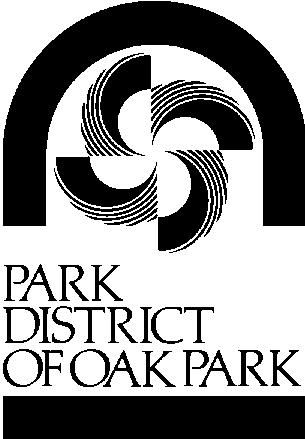 Adult Hockey League – Paul Hruby Ice Arena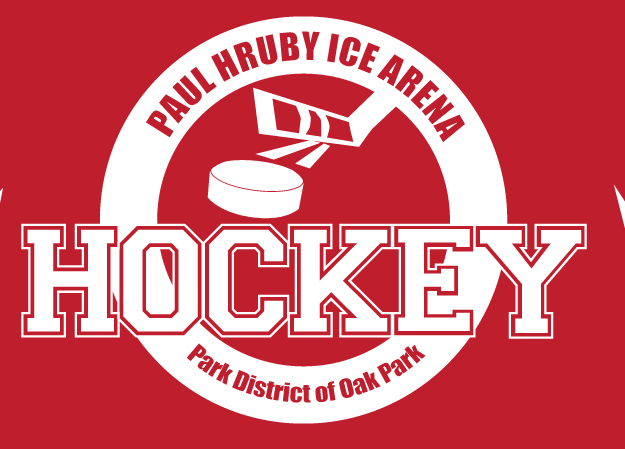 Policy Manuel ML - 2012Table of contentsAbout the program	-	-	-	-	-	-	-	3Registration and Team Assignments	-	-	-	-	-	4Schedule/Program Information		-	-	-	-	-	5Captains, Goalies, Referees, and League Administrators		-	6Rules and Ethics – Player Discipline	-	-	-	-	-	7Assumption of Risk	-	-	-	-	-	-	-	8Adult League Rules 	-	-	-	-	-	-	-	Appendix ACode of Conduct 	-	-	-	-	-	-	-	-	Appendix BAbout the programMissionThe Park District of Oak Park Adult Hockey Program works to provide enjoyable hockey experiences to its participants through skill development, sportsmanship, and fair play. Levels The Park District of Oak Park Adult Hockey Program has three levelsLevel 0 – beginnersThis program is instructional in nature and will not have games, standings, or officials.  This program will be made up of mostly drills with some scrimmage.Many of the policies in this document will not apply to Level 0. Level 1 – intermediatesThis program will be half instruction and half games.  Players will be divided into teams and standings will be kept, however a focus will still be placed on skill development.Level 2 – advanced/experienced playersThis program has teams, standings, and playoffs.  There is no practice component of this level, just games. The Park District reserves the right to move players from level to level based on ability.  This is done to keep games competitive and for the safety of all players.If a player does not want to move up or down a level as directed, they will be issued a refund for all remaining weeks of the program.  JerseysThe Park District of Oak Park will provide a jersey to all players in the program.  Players must wear these jerseys for all games.  No other jerseys should be worn. If the jersey provided by the Park District does not fit, the player can exchange it for another size. Teams may be required to wear pull overs if two teams have similar colored jerseys.  Pull overs will be provided by the Park District of Oak Park.USA HockeyThis league is not part of USA Hockey.  Players are not required to have USA Hockey insurance and therefore are not covered by USA Hockey in the event of an accident or incident.  Registration and Team AssignmentsRegistration All players must be registered by first regular season game.  Registration will be taken on a first come/first serve basis. No more than 90 players will be accepted in the level 2 program (6 teams – 15 players)No more than 60 players will be accepted in the level 1 program (4 teams – 15 players)No more than 30 players will be accepted in the level 0 program.Registration is only accepted by players age 18 or over.  Anyone under the age of 18 who wishes to join the adult hockey programs must petition to do so through the Aquatic and Rink Assistant Manager by submitting a letter of request either in person or via e-mail.  This request should include reasons as to why the individual would like to join the league. Registration may be taken after the first regular season game if approved by the Adult League Director or the Aquatic and Rink Assistant Manager. Payment must be made in full at the start of the season unless other arrangements have been made with the Aquatic and Rink Assistant Manager. No player is allowed to participate in a game or other adult hockey activity until payment has been made and the individual has registered.  Team AssignmentsThe Paul Hruby Adult League registration is done individually.  No team registrations will be taken.Players can submit requests to play on certain teams or with certain individuals.  These requests must be e-mailed to the Aquatic and Rink Assistant Manager prior to the start of the regular season. The Park District will make every effort to accommodate these requests; however will keep the number and skill level of players at the forefront when making decisions. Teams are full at 15 players and 1 goalie.  No team shall have more than 15 players assigned to it. The goal of this program is fair play, sportsmanship and parody.  The Hockey 
Director will focus on making teams as fair as possible while still allowing people to play on teams with former teammates or friends. The Hockey Director reserves the right to move players to different teams as needed.  Players will not be moved after January 1st. Schedule/Program InformationGamesAll level 2 games will be three periods. Games will be running time. If a game is tied or the goal differential is 1, the clock will stop in the last minute of the game. If games result in a tie, teams will play a 5 minute, running time, sudden death, overtime period.If the game is still tied, teams will participate in a 3 round shootout.  If the score is tied after 3 rounds, a sudden death shootout will take place. Schedules and game results will be posted on-line at www.quickscores.com/oakpark. Points Standings will be based on points accumulated during regular season games. A team that wins a game in regulation, overtime, or a shootout receives 2 pointsA team that looses a game in regulation receives 0 pointsA team that looses a game in a shootout or overtime will receive 1 pointIn the situation that a game ends in a tie due to time constraints or other circumstances, both teams will receive 1 point. Pre-SeasonThere will be three weeks of pre-season games at the beginning of the Hockey 2 season.  This time is used to allow players to register before the season begins. It is also a time to move players around to improve parody, even skill and number of players on teams.  No points can be accumulated in the pre-season and these games bare no weight towards the post-season.Regular SeasonThe Level 2 regular season will consist of a 18 week schedule followed by a single elimination playoffs. The Level 1 regular season will consist of a 20 week schedule and will not have playoffs. Teams will play once a week. Level 2 games will be held on Sunday or Monday nights. Level 1 games will be held on Monday nights and every other Tuesday and Sunday night. The adult level 0 program meets on Friday nights.Tie BreakersIf two teams have an identical point total at the conclusion of the regular season, tie breakers will go as follows:Regular season winsHead to head winsGoal differentialCoin Flip PlayoffsThe level 2 program is the only program that will have playoffs. All teams will make the playoffs.  Team captains and league participants will be notified via e-mail about final standings and games times for playoffs no later than the Tuesday before playoffs are to begin. Teams that finish in first and second place in the regular season receive a first round bye and will be awarded an exhibition game during the first week of playoffs. Seeding is determined by points accumulated in only the regular season and is as follows:Round 13rd seed plays 6th seed4th seed plays 5th seedRound 21st seed plays winner of 4 vs. 52nd seed plays winner of 3 vs. 6ChampionshipWinners of round two games  against each otherCaptains, Goalies, Referees, and League Administrators  CaptainsEach team must select a team captain before the regular season begins. This person must provide the Adult Hockey Director their name, cell phone number, and e-mail address. The captain will be responsible for the following duties:Communicate scheduling information to teamCommunicate league news or information to team Be available no more than three times a season for a league meeting with the Hockey DirectorAct as an on-ice ambassador to referees and league officials Hold teammates accountable for their actionsCheck scores posted on-line for their accuracy and notify the Aquatic and Rink Assistant Manager of any inaccuracies as soon as possible.  If a captain cannot be present at a game, he should appoint an alternate captain in his absence. GoaliesGoalies are assigned to teams by the Hockey Director based on team & player skill and ability.Goalies are required to register and pay a fee just like all other players. Goalies receive a reduced fee of $100/season.If a goalie cannot be present for a game it is his responsibility to let the Hockey Director know of his absence as soon as possible.  The Hockey Director will work to find a substitute goalie for that game.In the event that a goalie cannot be secured, the team must select a player to dress as a goaltender.  Equipment will be supplied by the Park District. OfficialsThe Park District of Oak Park does not contract officials through USA Hockey and the Amateur Hockey Association of Illinois.  While many, if not all, the officials are certified through these governing bodies, it is not required for this program. This program will use a two-referee system for the level 2 program; a 3 man system may be used in the playoffs. The level 1 program will use coaches as officials during games; the level 0 program does not have officials. Respect for officials is of utmost importance.  No player should verbally engage an official other than a team captain. Any player verbally engaging a referee is subject to a minimum of a two minute unsportsmanlike conduct penalty. Zero Tolerance The referees’ goal is to keep the game safe, fair, and enjoyable for all players.  In doing so, they will be exercising zero tolerance when it comes to any type of unsportsmanlike or dangerous play.  These actions will not be tolerated and players will be disciplined.  League AdministratorsAdult League DirectorsAn Adult League Director will be present at all league games.  Any immediate questions or concerns should be brought to the Hockey Director first. Adult League Directors are responsible for the following:Staffing officialsAssigning players to teamsCommunicating information to playersMaking sure the program is following the mission statement at the beginning of this document.Aquatic and Rink Assistant ManagerThis position is the acting Hockey Director for the Park District of Oak Park. Any concerns not addressed by the Adult League Director can be brought to the Aquatic and Rink Assistant ManagerRules and Ethics – Player DisciplineThis is a no check, NO SLAPSHOP league.  Unsportsmanlike play of any kind will not be tolerated.Players must adhere to the rules and policies outlined in Appendix A.  Failure to do so will result in penalties and if needed further disciplinary action up to and including expulsion from all programs at the Paul Hruby Ice Arena.A Rules & Ethics Committee is established to fairly assess disciplinary situations.  Any action requiring further discipline than a double minor will be reported to the Rules and Ethics Committee. This committee will be comprised of the Adult Hockey League Director present at the game, the Aquatic and Rink Assistant Manager, and the Aquatic and Rink Manager. This committee will conduct an investigation as needed.  The Adult League Director present at the game will submit, in writing, a detailed incident report in addition to a Park District Accident and Incident form. This form will be reviewed by the committee, as well as any other information, and discipline will be agreed upon and communicated to the player before the next game. Player’s are able to appeal ejections or suspensions from the league, however are unable to play until the appeal can be heard, which must be within 10 days of the incident. Code of ConductAll players must sign a “player code of conduct” which can be found in Appendix B.  Players who refuse to sign a code of conduct form will not be able to participate in league games. DrinkingThe consumption of alcohol is strictly prohibited at the Paul Hruby Ice Arena.  Any player found in possession or under the influence of alcohol before, during, or after a game will face discipline from the Rules and Ethics Committee up to and including ejection from the program.  Assumption of RiskPlayers should be aware that hockey is a physical sport, and while this is a no check league, body contact is legal and frequent. When registering for the program, players sign a release and hold harmless agreement waiving and releasing all claims for injuries taking place during the program.  Players cannot register without agreeing to this agreement. In the event of an injury, it is imperative that a player make officials and adult league directors aware of an incident as soon as it has occurred.  An accident/incident report should be completed. Appendix AADULT HOCKEY IN-HOUSE RULESThe following rules and guidelines are minimum standards of discipline.  Officials and league staff reserve the right to increase the punishment or discipline of any action based on the severity of behavior or accumulated behavior up to and including permanent suspension.  All basic rules of the game apply including stoppages in play, off-sides, icing, face-offs, etc.Off ice officials bear similar responsibilities to on-ice officials and can assess any of the above penalties.Official’s decisions during game stand and are not open for discussion.If a player receives 3 penalties in one game it will result in expulsion from that game and the following game.  A 2nd offense or 2nd expulsion will lead to a two game suspension. A 3rd offense or 3rd expulsion will lead to suspension for the rest of the season.park district of oak park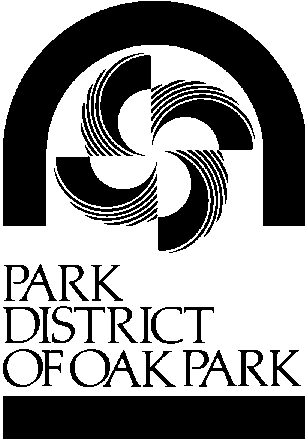 Adult Hockey programsCODE OF CONDUCTI have read through the policy manual, in its entirety, and both understand and agree to abide by the rules set forth.I understand the importance of fair play and sportsmanship in this in-house hockey environment.Furthermore, I understand that any violation of these policies may lead to my suspension from future games and/or termination of my right to participate in the program.Name:  _______________________________________Signature:  ____________________________________Date:  ________________________________________Please sign and return this page to Paul Hruby.It will be kept on file at Ridgeland Common.RuleDescriptionConsequenceSlap shotsRising the stick to the waist before striking the puck for a shot.Face off outside of the attacking zoneCheckingUsing ones body to impede the progress of an opponent with no effort to play the puck, maintain a normal foot speed, or establish a skating lane.2 minute minor penaltySlashingAny stick contact as a result of a slashing motion to a player’s head, torso, arms, hands, or legs with no attempt to legally play the puck.2 minute minor penaltyHookingUsing a stick against an opponent’s body to gain a positional advantage by impeding progress or causing loss of balance.2 minute minor penaltyTrippingUsing the stick on opponent’s legs or feet in a manner that would cause loss of balance or impede progress.2 minute minor penaltyHoldingThe use of the hand and/or arm to clutch, grab, or hold any part of the opponent (including stick) in a manner that impedes progress.2 minute minor penaltyCross CheckingComing in contact with another player or impeding progress while holding the stick in both hands without any part of the stick touching the ice.2 minute minor penaltyRoughingAny unnecessary or overly aggressive actions towards another player.  Any attempt to impede progress and not legally play the puck.2 minute minor penaltyHigh StickingWhen a player intentionally or inadvertently raises his stick above the height of the cross bar.  Accidental injury is still considered unsafe and will be penalized.2 minute minor penaltyFightingAny punches or fisticuffs that are intended to strike or harm another player.Immediate suspension from the current game and the next game following.A second offense may lead to expulsion from the program.Unsportsmanlike conductUnnecessary, inappropriate, and unprofessional behavior used in the context of a game.  Examples include but are not limited to:Openly disputing or arguing a decision by an official Using obscene of vulgar language or gesturesVisually displaying any sign of dissatisfaction with an official’s decisions1st offense in a game: 2 minute minor penalty2nd offense:  5 minute major penalty3rd offense:  Immediate suspension from the current game and the next game following